Зарегистрировано в Минюсте России 19 июня 2014 г. N 32802МИНИСТЕРСТВО ОБРАЗОВАНИЯ И НАУКИ РОССИЙСКОЙ ФЕДЕРАЦИИПРИКАЗот 23 апреля 2014 г. N 402ОБ УТВЕРЖДЕНИИФЕДЕРАЛЬНОГО ГОСУДАРСТВЕННОГО ОБРАЗОВАТЕЛЬНОГО СТАНДАРТАСРЕДНЕГО ПРОФЕССИОНАЛЬНОГО ОБРАЗОВАНИЯ ПО СПЕЦИАЛЬНОСТИ18.02.11 ТЕХНОЛОГИЯ ПИРОТЕХНИЧЕСКИХ СОСТАВОВ И ИЗДЕЛИЙВ соответствии с подпунктом 5.2.41 Положения о Министерстве образования и науки Российской Федерации, утвержденного постановлением Правительства Российской Федерации от 3 июня 2013 г. N 466 (Собрание законодательства Российской Федерации, 2013, N 23, ст. 2923; N 33, ст. 4386; N 37, ст. 4702; 2014, N 2, ст. 126; N 6, ст. 582), пунктом 17 Правил разработки, утверждения федеральных государственных образовательных стандартов и внесения в них изменений, утвержденных постановлением Правительства Российской Федерации от 5 августа 2013 г. N 661 (Собрание законодательства Российской Федерации, 2013, N 33, ст. 4377), приказываю:1. Утвердить прилагаемый федеральный государственный образовательный стандарт среднего профессионального образования по специальности 18.02.11 Технология пиротехнических составов и изделий.2. Признать утратившим силу приказ Министерства образования и науки Российской Федерации от 19 ноября 2009 г. N 645 "Об утверждении и введении в действие федерального государственного образовательного стандарта среднего профессионального образования по специальности 240304 Технология пиротехнических составов и изделий" (зарегистрирован Министерством юстиции Российской Федерации 16 декабря 2009 г., регистрационный N 15657).3. Настоящий приказ вступает в силу с 1 сентября 2014 года.МинистрД.В.ЛИВАНОВПриложениеУтвержденприказом Министерства образованияи науки Российской Федерацииот 23 апреля 2014 г. N 402ФЕДЕРАЛЬНЫЙ ГОСУДАРСТВЕННЫЙ ОБРАЗОВАТЕЛЬНЫЙ СТАНДАРТСРЕДНЕГО ПРОФЕССИОНАЛЬНОГО ОБРАЗОВАНИЯ ПО СПЕЦИАЛЬНОСТИ18.02.11 ТЕХНОЛОГИЯ ПИРОТЕХНИЧЕСКИХ СОСТАВОВ И ИЗДЕЛИЙI. ОБЛАСТЬ ПРИМЕНЕНИЯ1.1. Настоящий федеральный государственный образовательный стандарт среднего профессионального образования представляет собой совокупность обязательных требований к среднему профессиональному образованию по специальности 18.02.11 Технология пиротехнических составов и изделий для профессиональной образовательной организации и образовательной организации высшего образования, которые имеют право на реализацию имеющих государственную аккредитацию программ подготовки специалистов среднего звена по данной специальности, на территории Российской Федерации (далее - образовательная организация).1.2. Право на реализацию программы подготовки специалистов среднего звена по специальности 18.02.11 Технология пиротехнических составов и изделий имеет образовательная организация при наличии соответствующей лицензии на осуществление образовательной деятельности.Возможна сетевая форма реализации программы подготовки специалистов среднего звена с использованием ресурсов нескольких образовательных организаций. В реализации программы подготовки специалистов среднего звена с использованием сетевой формы наряду с образовательными организациями также могут участвовать медицинские организации, организации культуры, физкультурно-спортивные и иные организации, обладающие ресурсами, необходимыми для осуществления обучения, проведения учебной и производственной практики и осуществления иных видов учебной деятельности, предусмотренных программой подготовки специалистов среднего звена.При реализации программы подготовки специалистов среднего звена образовательная организация вправе применять электронное обучение и дистанционные образовательные технологии. При обучении лиц с ограниченными возможностями здоровья электронное обучение и дистанционные образовательные технологии должны предусматривать возможность приема - передачи информации в доступных для них формах.1.3. Образовательная деятельность при освоении образовательной программы или отдельных ее компонентов организуется в форме практической подготовки.(п. 1.3 введен Приказом Минпросвещения России от 13.07.2021 N 450)1.4. Воспитание обучающихся при освоении ими образовательной программы осуществляется на основе включаемых в образовательную программу рабочей программы воспитания и календарного плана воспитательной работы, разрабатываемых и утверждаемых с учетом включенных в примерную основную образовательную программу примерной рабочей программы воспитания и примерного календарного плана воспитательной работы.(п. 1.4 введен Приказом Минпросвещения России от 13.07.2021 N 450)II. ИСПОЛЬЗУЕМЫЕ СОКРАЩЕНИЯВ настоящем стандарте используются следующие сокращения:СПО - среднее профессиональное образование;ФГОС СПО - федеральный государственный образовательный стандарт среднего профессионального образования;ППССЗ - программа подготовки специалистов среднего звена;ОК - общая компетенция;ПК - профессиональная компетенция;ПМ - профессиональный модуль;МДК - междисциплинарный курс.III. ХАРАКТЕРИСТИКА ПОДГОТОВКИ ПО СПЕЦИАЛЬНОСТИ3.1. Получение СПО по ППССЗ допускается только в образовательной организации.3.2. Сроки получения СПО по специальности 18.02.11 Технология пиротехнических составов и изделий базовой подготовки в очной форме обучения и присваиваемая квалификация приводятся в Таблице 1.Таблица 1--------------------------------<1> Независимо от применяемых образовательных технологий.<2> Образовательные организации, осуществляющие подготовку специалистов среднего звена на базе основного общего образования, реализуют федеральный государственный образовательный стандарт среднего общего образования в пределах ППССЗ, в том числе с учетом получаемой специальности СПО.3.3. Сроки получения СПО по ППССЗ углубленной подготовки превышают на один год срок получения СПО по ППССЗ базовой подготовки.Сроки получения СПО по ППССЗ углубленной подготовки в очной форме обучения и присваиваемая квалификация приводятся в Таблице 2.Таблица 2--------------------------------<1> Независимо от применяемых образовательных технологий.<2> Образовательные организации, осуществляющие подготовку специалистов среднего звена на базе основного общего образования, реализуют федеральный государственный образовательный стандарт среднего общего образования в пределах ППССЗ, в том числе с учетом получаемой специальности СПО.Сроки получения СПО по ППССЗ базовой и углубленной подготовки независимо от применяемых образовательных технологий увеличиваются:а) для обучающихся по очно-заочной и заочной формам обучения:(в ред. Приказа Минобрнауки России от 09.04.2015 N 389)на базе среднего общего образования - не более чем на 1 год;на базе основного общего образования - не более чем на 1,5 года;б) для инвалидов и лиц с ограниченными возможностями здоровья - не более чем на 10 месяцев.IV. ХАРАКТЕРИСТИКА ПРОФЕССИОНАЛЬНОЙДЕЯТЕЛЬНОСТИ ВЫПУСКНИКОВ4.1. Область профессиональной деятельности выпускников: ведение технологических процессов производства пиротехнических составов и изделий.4.2. Объектами профессиональной деятельности выпускников являются:сырье и материалы;технологическое оборудование;технологические процессы;нормативная, конструкторская и технологическая документация;первичные трудовые коллективы.4.3. Техник-технолог готовится к следующим видам деятельности:4.3.1. Ведение технологического процесса производства пиротехнических составов и изделий.4.3.2. Планирование и организация работы подразделения.4.3.3. Участие в экспериментальных и исследовательских работах.4.3.4. Выполнение работ по одной или нескольким профессиям рабочих, должностям служащих (приложение к настоящему ФГОС СПО).4.4. Старший техник-технолог готовится к следующим видам деятельности:4.4.1. Ведение технологического процесса производства пиротехнических составов и изделий.4.4.2. Планирование и организация работы подразделения.4.4.3. Участие в экспериментальных и исследовательских работах.4.4.4. Выполнение экспериментальных и исследовательских работ.4.4.5. Выполнение работ по одной или нескольким профессиям рабочих, должностям служащих (приложение к настоящему ФГОС СПО).V. ТРЕБОВАНИЯ К РЕЗУЛЬТАТАМ ОСВОЕНИЯ ПРОГРАММЫ ПОДГОТОВКИСПЕЦИАЛИСТОВ СРЕДНЕГО ЗВЕНА5.1. Техник-технолог должен обладать общими компетенциями, включающими в себя способность:ОК 1. Понимать сущность и социальную значимость своей будущей профессии, проявлять к ней устойчивый интерес.ОК 2. Организовывать собственную деятельность, выбирать типовые методы и способы выполнения профессиональных задач, оценивать их эффективность и качество.ОК 3. Принимать решения в стандартных и нестандартных ситуациях и нести за них ответственность.ОК 4. Осуществлять поиск и использование информации, необходимой для эффективного выполнения профессиональных задач, профессионального и личностного развития.ОК 5. Использовать информационно-коммуникационные технологии в профессиональной деятельности.ОК 6. Работать в коллективе и команде, эффективно общаться с коллегами, руководством, потребителями.ОК 7. Брать на себя ответственность за работу членов команды (подчиненных), результат выполнения заданий.ОК 8. Самостоятельно определять задачи профессионального и личностного развития, заниматься самообразованием, осознанно планировать повышение квалификации.ОК 9. Ориентироваться в условиях частой смены технологий в профессиональной деятельности.5.2. Техник-технолог должен обладать профессиональными компетенциями, соответствующими видам деятельности:5.2.1. Ведение технологического процесса производства пиротехнических составов и изделий.ПК 1.1. Подготавливать оборудование и материалы.ПК 1.2. Управлять технологическими параметрами пиротехнических производств.ПК 1.3. Эксплуатировать технологическое оборудование.ПК 1.4. Контролировать сырье, полуфабрикаты и готовую продукцию.ПК 1.5. Анализировать причины брака, разрабатывать мероприятия по их предупреждению и устранению.ПК 1.6. Выполнять требования безопасности производства, охраны труда, экологии.5.2.2. Планирование и организация работы подразделения.ПК 2.1. Планировать работу подразделения.ПК 2.2. Обеспечивать выполнение производственных заданий, анализировать результаты деятельности подчиненных.ПК 2.3. Контролировать обеспечение подчиненными промышленной и экологической безопасности.ПК 2.4. Участвовать в обеспечении и оценке экономической эффективности деятельности подразделения.5.2.3. Участие в экспериментальных и исследовательских работах.ПК 3.1. Участвовать в разработке новой продукции.ПК 3.2. Изготавливать и испытывать опытные образцы.ПК 3.3. Отрабатывать технологические режимы пиротехнических процессов, методики испытаний материалов и готовой продукции.ПК 3.4. Испытывать продукцию в соответствии с требованиями нормативной документации.5.2.4. Выполнение работ по одной или нескольким профессиям рабочих, должностям служащих.5.3. Старший техник-технолог должен обладать общими компетенциями, включающими в себя способность:ОК 1. Понимать сущность и социальную значимость своей будущей профессии, проявлять к ней устойчивый интерес.ОК 2. Организовывать собственную деятельность, определять методы и способы выполнения профессиональных задач, оценивать их эффективность и качество.ОК 3. Решать проблемы, оценивать риски и принимать решения в нестандартных ситуациях.ОК 4. Осуществлять поиск, анализ и оценку информации, необходимой для постановки и решения профессиональных задач, профессионального и личностного развития.ОК 5. Использовать информационно-коммуникационные технологии для совершенствования профессиональной деятельности.ОК 6. Работать в коллективе и команде, обеспечивать ее сплочение, эффективно общаться с коллегами, руководством, потребителями.ОК 7. Ставить цели, мотивировать деятельность подчиненных, организовывать и контролировать их работу с принятием на себя ответственности за результат выполнения заданий.ОК 8. Самостоятельно определять задачи профессионального и личностного развития, заниматься самообразованием, осознанно планировать повышение квалификации.ОК 9. Быть готовым к смене технологий в профессиональной деятельности.5.4. Старший техник-технолог должен обладать профессиональными компетенциями, соответствующими видам деятельности:5.4.1. Ведение технологического процесса производства пиротехнических составов и изделий.ПК 1.1. Подготавливать оборудование и материалы.ПК 1.2. Управлять технологическими параметрами пиротехнических производств.ПК 1.3. Эксплуатировать технологическое оборудование.ПК 1.4. Контролировать сырье, полуфабрикаты и готовую продукцию.ПК 1.5. Анализировать причины брака, разрабатывать мероприятия по их предупреждению и устранению.ПК 1.6. Выполнять требования безопасности производства, охраны труда, экологии.5.4.2. Планирование и организация работы подразделения.ПК 2.1. Планировать работу подразделения.ПК 2.2. Обеспечивать выполнение производственных заданий, анализировать результаты деятельности подчиненных.ПК 2.3. Контролировать обеспечение подчиненными промышленной и экологической безопасности.ПК 2.4. Участвовать в обеспечении и оценке экономической эффективности деятельности подразделения.5.4.3. Участие в экспериментальных и исследовательских работах.ПК 3.1. Участвовать в разработке новой продукции.ПК 3.2. Изготавливать и испытывать опытные образцы.ПК 3.3. Отрабатывать технологические режимы пиротехнических процессов, методики испытаний материалов и готовой продукции.ПК 3.4. Испытывать продукцию в соответствии с требованиями нормативной документации.5.4.4. Выполнение экспериментальных и исследовательских работ.ПК 4.1. Выбирать оптимальные средства и методы испытаний сырья, полуфабрикатов и готовой продукции.ПК 4.2. Применять аппаратно-программные средства при разработке новой продукции, новых технологий и нового оборудования.ПК 4.3. Осуществлять контроль выполнения мероприятий по охране окружающей среды в процессе выполнения экспериментальных и исследовательских работ.ПК 4.4. Обеспечивать качество изготовления новых видов продукции, испытания новых технологий и нового оборудования.ПК 4.5. Руководить инновационной деятельностью подчиненных.5.4.5. Выполнение работ по одной или нескольким профессиям рабочих, должностям служащих.VI. ТРЕБОВАНИЯ К СТРУКТУРЕ ПРОГРАММЫ ПОДГОТОВКИСПЕЦИАЛИСТОВ СРЕДНЕГО ЗВЕНА6.1. ППССЗ предусматривает изучение следующих учебных циклов:общего гуманитарного и социально-экономического;математического и общего естественнонаучного;профессионального;и разделов:учебная практика;производственная практика (по профилю специальности);производственная практика (преддипломная);промежуточная аттестация;государственная итоговая аттестация.6.2. Обязательная часть ППССЗ по учебным циклам должна составлять около 70 процентов от общего объема времени, отведенного на их освоение. Вариативная часть (около 30 процентов) дает возможность расширения и (или) углубления подготовки, определяемой содержанием обязательной части, получения дополнительных компетенций, умений и знаний, необходимых для обеспечения конкурентоспособности выпускника в соответствии с запросами регионального рынка труда и возможностями продолжения образования. Дисциплины, междисциплинарные курсы и профессиональные модули вариативной части определяются образовательной организацией.Общий гуманитарный и социально-экономический, математический и общий естественнонаучный учебные циклы состоят из дисциплин.Профессиональный учебный цикл состоит из общепрофессиональных дисциплин и профессиональных модулей в соответствии с видами деятельности. В состав профессионального модуля входит один или несколько междисциплинарных курсов. При освоении обучающимися профессиональных модулей проводятся учебная и (или) производственная практика (по профилю специальности).6.3. Обязательная часть общего гуманитарного и социально-экономического учебного цикла ППССЗ базовой подготовки должна предусматривать изучение следующих обязательных дисциплин: "Основы философии", "История", "Иностранный язык", "Физическая культура"; углубленной подготовки - "Основы философии", "История", "Психология общения", "Иностранный язык", "Физическая культура".Обязательная часть профессионального учебного цикла ППССЗ как базовой, так и углубленной подготовки должна предусматривать изучение дисциплины "Безопасность жизнедеятельности". Объем часов на дисциплину "Безопасность жизнедеятельности" составляет 68 часов, из них на освоение основ военной службы - 48 часов.6.4. Образовательной организацией при определении структуры ППССЗ и трудоемкости ее освоения может применяться система зачетных единиц, при этом одна зачетная единица соответствует 36 академическим часам.Таблица 3Структура программы подготовки специалистов среднего звенабазовой подготовкиТаблица 4Срок получения СПО по ППССЗ базовой подготовки в очной форме обучения составляет 147 недель, в том числе:Таблица 5Структура программы подготовки специалистов среднего звенауглубленной подготовкиТаблица 6Срок получения СПО по ППССЗ углубленной подготовки в очной форме обучения составляет 199 недель, в том числе:VII. ТРЕБОВАНИЯ К УСЛОВИЯМ РЕАЛИЗАЦИИ ПРОГРАММЫ ПОДГОТОВКИСПЕЦИАЛИСТОВ СРЕДНЕГО ЗВЕНА7.1. Образовательная организация самостоятельно разрабатывает и утверждает ППССЗ в соответствии с настоящим ФГОС СПО и с учетом соответствующей примерной ППССЗ.Перед началом разработки ППССЗ образовательная организация должна определить ее специфику с учетом направленности на удовлетворение потребностей рынка труда и работодателей, конкретизировать конечные результаты обучения в виде компетенций, умений и знаний, приобретаемого практического опыта.Конкретные виды деятельности, к которым готовится обучающийся, должны соответствовать присваиваемой квалификации, определять содержание образовательной программы, разрабатываемой образовательной организацией совместно с заинтересованными работодателями.При формировании ППССЗ образовательная организация:имеет право использовать объем времени, отведенный на вариативную часть учебных циклов ППССЗ, увеличивая при этом объем времени, отведенный на дисциплины и модули обязательной части, на практики, либо вводя новые дисциплины и модули в соответствии с потребностями работодателей и спецификой деятельности образовательной организации;(в ред. Приказа Минобрнауки России от 09.04.2015 N 389)имеет право определять для освоения обучающимися в рамках профессионального модуля профессию рабочего, должность служащего (одну или несколько) согласно приложению к настоящему ФГОС СПО;обязана ежегодно обновлять ППССЗ с учетом запросов работодателей, особенностей развития региона, науки, культуры, экономики, техники, технологий и социальной сферы в рамках, установленных настоящим ФГОС СПО;обязана в рабочих учебных программах всех дисциплин и профессиональных модулей четко формулировать требования к результатам их освоения: компетенциям, приобретаемому практическому опыту, знаниям и умениям;обязана обеспечивать эффективную самостоятельную работу обучающихся в сочетании с совершенствованием управления ею со стороны преподавателей и мастеров производственного обучения;обязана обеспечить обучающимся возможность участвовать в формировании индивидуальной образовательной программы;обязана сформировать социокультурную среду, создавать условия, необходимые для всестороннего развития и социализации личности, сохранения здоровья обучающихся, способствовать развитию воспитательного компонента образовательного процесса, включая развитие студенческого самоуправления, участие обучающихся в работе общественных организаций, спортивных и творческих клубов;должна предусматривать в целях реализации компетентностного подхода использование в образовательном процессе активных и интерактивных форм проведения занятий (компьютерных симуляций, деловых и ролевых игр, разбора конкретных ситуаций, психологических и иных тренингов, групповых дискуссий) в сочетании с внеаудиторной работой для формирования и развития общих и профессиональных компетенций обучающихся.7.2. При реализации ППССЗ обучающиеся имеют академические права и обязанности в соответствии с Федеральным законом от 29 декабря 2012 г. N 273-ФЗ "Об образовании в Российской Федерации" <1>.--------------------------------<1> Собрание законодательства Российской Федерации, 2012, N 53, ст. 7598; 2013, N 19, ст. 2326; N 23, ст. 2878; N 27, ст. 3462; N 30, ст. 4036; N 48, ст. 6165; 2014, N 6, ст. 562, ст. 566.7.3. Максимальный объем учебной нагрузки обучающегося составляет 54 академических часа в неделю, включая все виды аудиторной и внеаудиторной учебной нагрузки.7.4. Максимальный объем аудиторной учебной нагрузки в очной форме обучения составляет 36 академических часов в неделю.7.5. Максимальный объем аудиторной учебной нагрузки в очно-заочной форме обучения составляет 16 академических часов в неделю.7.5.1. Максимальный объем аудиторной учебной нагрузки в год в заочной форме обучения составляет 160 академических часов.(п. 7.5.1 введен Приказом Минобрнауки России от 09.04.2015 N 389)7.6. Общая продолжительность каникул в учебном году должна составлять 8 - 11 недель, в том числе не менее 2-х недель в зимний период.7.7. Выполнение курсового проекта (работы) рассматривается как вид учебной деятельности по дисциплине (дисциплинам) профессионального учебного цикла и (или) профессиональному модулю (модулям) профессионального учебного цикла и реализуется в пределах времени, отведенного на ее (их) изучение.7.8. Дисциплина "Физическая культура" предусматривает еженедельно 2 часа обязательных аудиторных занятий и 2 часа самостоятельной работы (за счет различных форм внеаудиторных занятий в спортивных клубах, секциях).7.9. Образовательная организация имеет право для подгрупп девушек использовать часть учебного времени дисциплины "Безопасность жизнедеятельности" (48 часов), отведенного на изучение основ военной службы, на освоение основ медицинских знаний.7.10. Получение СПО на базе основного общего образования осуществляется с одновременным получением среднего общего образования в пределах ППССЗ. В этом случае ППССЗ, реализуемая на базе основного общего образования, разрабатывается на основе требований соответствующих федеральных государственных образовательных стандартов среднего общего образования и СПО с учетом получаемой специальности СПО.Срок освоения ППССЗ в очной форме обучения для лиц, обучающихся на базе основного общего образования, увеличивается на 52 недели из расчета:7.11. Консультации для обучающихся по очной и очно-заочной формам обучения предусматриваются образовательной организацией из расчета 4 часа на одного обучающегося на каждый учебный год, в том числе в период реализации образовательной программы среднего общего образования для лиц, обучающихся на базе основного общего образования. Формы проведения консультаций (групповые, индивидуальные, письменные, устные) определяются образовательной организацией.7.12. В период обучения с юношами проводятся учебные сборы <1>.--------------------------------<1> Пункт 1 статьи 13 Федерального закона от 28 марта 1998 г. N 53-ФЗ "О воинской обязанности и военной службе" (Собрание законодательства Российской Федерации, 1998, N 13, ст. 1475; N 30, ст. 3613; 2000, N 33, ст. 3348; N 46, ст. 4537; 2001, N 7, ст. 620, ст. 621; N 30, ст. 3061; 2002, N 7, ст. 631; N 21, ст. 1919; N 26, ст. 2521; N 30, ст. 3029, ст. 3030, ст. 3033; 2003, N 1, ст. 1; N 8, ст. 709; N 27, ст. 2700; N 46, ст. 4437; 2004, N 8, ст. 600; N 17, ст. 1587; N 18, ст. 1687; N 25, ст. 2484; N 27, ст. 2711; N 35, ст. 3607; N 49, ст. 4848; 2005, N 10, ст. 763; N 14, ст. 1212; N 27, ст. 2716; N 29, ст. 2907; N 30, ст. 3110, ст. 3111; N 40, ст. 3987; N 43, ст. 4349; N 49, ст. 5127; 2006, N 1, ст. 10, ст. 22; N 11, ст. 1148; N 19, ст. 2062; N 28, ст. 2974; N 29, ст. 3121, ст. 3122, ст. 3123; N 41, ст. 4206; N 44, ст. 4534; N 50, ст. 5281; 2007, N 2, ст. 362; N 16, ст. 1830; N 31, ст. 4011; N 45, ст. 5418; N 49, ст. 6070, ст. 6074; N 50, ст. 6241; 2008, N 30, ст. 3616; N 49, ст. 5746; N 52, ст. 6235; 2009, N 7, ст. 769; N 18, ст. 2149; N 23, ст. 2765; N 26, ст. 3124; N 48, ст. 5735, ст. 5736; N 51, ст. 6149; N 52, ст. 6404; 2010, N 11, ст. 1167, ст. 1176, ст. 1177; N 31, ст. 4192; N 49, ст. 6415; 2011, N 1, ст. 16; N 27, ст. 3878; N 30, ст. 4589; N 48, ст. 6730; N 49, ст. 7021, ст. 7053, ст. 7054; N 50, ст. 7366; 2012, N 50, ст. 6954; N 53, ст. 7613; 2013, N 9, ст. 870; N 19, ст. 2329, ст. 2331; N 23, ст. 2869; N 27, ст. 3462, ст. 3477; N 48, ст. 6165).7.13. Практика является обязательным разделом ППССЗ. Она представляет собой вид учебной деятельности, направленной на формирование, закрепление, развитие практических навыков и компетенции в процессе выполнения определенных видов работ, связанных с будущей профессиональной деятельностью. При реализации ППССЗ предусматриваются следующие виды практик: учебная и производственная.Производственная практика состоит из двух этапов: практики по профилю специальности и преддипломной практики.Учебная практика и производственная практика (по профилю специальности) проводятся образовательной организацией при освоении обучающимися профессиональных компетенций в рамках профессиональных модулей и могут реализовываться как концентрированно в несколько периодов, так и рассредоточенно, чередуясь с теоретическими занятиями в рамках профессиональных модулей.Цели и задачи, программы и формы отчетности определяются образовательной организацией по каждому виду практики.Производственная практика должна проводиться в организациях, направление деятельности которых соответствует профилю подготовки обучающихся.Аттестация по итогам производственной практики проводится с учетом (или на основании) результатов, подтвержденных документами соответствующих организаций.7.14. Реализация ППССЗ должна обеспечиваться педагогическими кадрами, имеющими высшее образование, соответствующее профилю преподаваемой дисциплины (модуля). Опыт деятельности в организациях соответствующей профессиональной сферы является обязательным для преподавателей, отвечающих за освоение обучающимся профессионального учебного цикла. Преподаватели получают дополнительное профессиональное образование по программам повышения квалификации, в том числе в форме стажировки в профильных организациях не реже 1 раза в 3 года.7.15. ППССЗ должна обеспечиваться учебно-методической документацией по всем дисциплинам, междисциплинарным курсам и профессиональным модулям ППССЗ.Внеаудиторная работа должна сопровождаться методическим обеспечением и обоснованием расчета времени, затрачиваемого на ее выполнение.Реализация ППССЗ должна обеспечиваться доступом каждого обучающегося к базам данных и библиотечным фондам, формируемым по полному перечню дисциплин (модулей) ППССЗ. Во время самостоятельной подготовки обучающиеся должны быть обеспечены доступом к сети Интернет.Каждый обучающийся должен быть обеспечен не менее чем одним учебным печатным и/или электронным изданием по каждой дисциплине профессионального учебного цикла и одним учебно-методическим печатным и/или электронным изданием по каждому междисциплинарному курсу (включая электронные базы периодических изданий).Библиотечный фонд должен быть укомплектован печатными и/или электронными изданиями основной и дополнительной учебной литературы по дисциплинам всех учебных циклов, изданной за последние 5 лет.Библиотечный фонд, помимо учебной литературы, должен включать официальные, справочно-библиографические и периодические издания в расчете 1 - 2 экземпляра на каждых 100 обучающихся.Каждому обучающемуся должен быть обеспечен доступ к комплектам библиотечного фонда, состоящего не менее чем из 10 наименований российских журналов.Образовательная организация должна предоставить обучающимся возможность оперативного обмена информацией с российскими образовательными организациями и доступ к современным профессиональным базам данных и информационным ресурсам сети Интернет.7.16. Прием на обучение по ППССЗ за счет бюджетных ассигнований федерального бюджета, бюджетов субъектов Российской Федерации и местных бюджетов является общедоступным, если иное не предусмотрено частью 4 статьи 68 Федерального закона от 29 декабря 2012 г. N 273-ФЗ "Об образовании в Российской Федерации" <1>. Финансирование реализации ППССЗ должно осуществляться в объеме не ниже установленных государственных нормативных затрат на оказание государственной услуги в сфере образования для данного уровня.--------------------------------<1> Собрание законодательства Российской Федерации, 2012, N 53, ст. 7598; 2013, N 19, ст. 2326; N 23, ст. 2878; N 27, ст. 3462; N 30, ст. 4036; N 48, ст. 6165; 2014, N 6, ст. 562, ст. 566.7.17. Образовательная организация, реализующая ППССЗ, должна располагать материально-технической базой, обеспечивающей проведение всех видов лабораторных и практических занятий, дисциплинарной, междисциплинарной и модульной подготовки, учебной практики, предусмотренных учебным планом образовательной организации. Материально-техническая база должна соответствовать действующим санитарным и противопожарным нормам.Перечень кабинетов, лабораторий, мастерскихи других помещенийКабинеты:социально-экономических дисциплин;иностранного языка;математики;информационных технологий;инженерной графики;электротехники и электроники;метрологии, стандартизации и сертификации;химических дисциплин;экологии природопользования;теоретических основ химической технологии;охраны труда;экономики;безопасности жизнедеятельности.Лаборатории:органической химии;аналитической химии;физической и коллоидной химии;процессов и аппаратов;анализа сырья, материалов, продуктов;автоматизации технологических процессов;технической механики и испытания материалов;спецтехнологии.Мастерские:учебно-производственные.Спортивный комплекс:спортивный зал;абзацы тридцатый - тридцать первый утратили силу. - Приказ Минпросвещения России от 13.07.2021 N 450.Залы:библиотека, читальный зал с выходом в сеть Интернет;актовый зал.Реализация ППССЗ должна обеспечивать:выполнение обучающимися лабораторных и практических занятий, включая как обязательный компонент практические задания с использованием персональных компьютеров;освоение обучающимися профессиональных модулей в условиях созданной соответствующей образовательной среды в образовательной организации или в организациях в зависимости от специфики вида деятельности.При использовании электронных изданий образовательная организация должна обеспечить каждого обучающегося рабочим местом в компьютерном классе в соответствии с объемом изучаемых дисциплин.Образовательная организация должна быть обеспечена необходимым комплектом лицензионного программного обеспечения.7.18. Реализация ППССЗ осуществляется образовательной организацией на государственном языке Российской Федерации.Реализация ППССЗ образовательной организацией, расположенной на территории республики Российской Федерации, может осуществляться на государственном языке республики Российской Федерации в соответствии с законодательством республик Российской Федерации. Реализация ППССЗ образовательной организацией на государственном языке республики Российской Федерации не должна осуществляться в ущерб государственному языку Российской Федерации.VIII. ОЦЕНКА КАЧЕСТВА ОСВОЕНИЯ ПРОГРАММЫ ПОДГОТОВКИСПЕЦИАЛИСТОВ СРЕДНЕГО ЗВЕНА8.1. Оценка качества освоения ППССЗ должна включать текущий контроль успеваемости, промежуточную и государственную итоговую аттестации обучающихся.8.2. Конкретные формы и процедуры текущего контроля успеваемости, промежуточной аттестации по каждой дисциплине и профессиональному модулю разрабатываются образовательной организацией самостоятельно и доводятся до сведения обучающихся в течение первых двух месяцев от начала обучения.8.3. Для аттестации обучающихся на соответствие их персональных достижений поэтапным требованиям соответствующей ППССЗ (текущий контроль успеваемости и промежуточная аттестация) создаются фонды оценочных средств, позволяющие оценить умения, знания, практический опыт и освоенные компетенции.Фонды оценочных средств для промежуточной аттестации по дисциплинам и междисциплинарным курсам в составе профессиональных модулей разрабатываются и утверждаются образовательной организацией самостоятельно, а для промежуточной аттестации по профессиональным модулям и для государственной итоговой аттестации - разрабатываются и утверждаются образовательной организацией после предварительного положительного заключения работодателей.Для промежуточной аттестации обучающихся по дисциплинам (междисциплинарным курсам) кроме преподавателей конкретной дисциплины (междисциплинарного курса) в качестве внешних экспертов должны активно привлекаться преподаватели смежных дисциплин (курсов). Для максимального приближения программ промежуточной аттестации обучающихся по профессиональным модулям к условиям их будущей профессиональной деятельности образовательной организацией в качестве внештатных экспертов должны активно привлекаться работодатели.8.4. Оценка качества подготовки обучающихся и выпускников осуществляется в двух основных направлениях:оценка уровня освоения дисциплин;оценка компетенций обучающихся.Для юношей предусматривается оценка результатов освоения основ военной службы.8.5. К государственной итоговой аттестации допускается обучающийся, не имеющий академической задолженности и в полном объеме выполнивший учебный план или индивидуальный учебный план, если иное не установлено порядком проведения государственной итоговой аттестации по соответствующим образовательным программам <1>.--------------------------------<1> Часть 6 статьи 59 Федерального закона от 29 декабря 2012 г. N 273-ФЗ "Об образовании в Российской Федерации" (Собрание законодательства Российской Федерации, 2012, N 53, ст. 7598; 2013, N 19, ст. 2326; N 23, ст. 2878; N 27, ст. 3462; N 30, ст. 4036; N 48, ст. 6165; 2014, N 6, ст. 562, ст. 566).8.6. Государственная итоговая аттестация включает подготовку и защиту выпускной квалификационной работы (дипломная работа, дипломный проект). Обязательное требование - соответствие тематики выпускной квалификационной работы содержанию одного или нескольких профессиональных модулей.Государственный экзамен вводится по усмотрению образовательной организации.Приложениек ФГОС СПО по специальности18.02.11 Технология пиротехническихсоставов и изделийПЕРЕЧЕНЬПРОФЕССИЙ РАБОЧИХ, ДОЛЖНОСТЕЙ СЛУЖАЩИХ, РЕКОМЕНДУЕМЫХК ОСВОЕНИЮ В РАМКАХ ППССЗ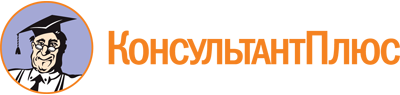 Приказ Минобрнауки России от 23.04.2014 N 402
(ред. от 13.07.2021)
"Об утверждении федерального государственного образовательного стандарта среднего профессионального образования по специальности 18.02.11 Технология пиротехнических составов и изделий"
(Зарегистрировано в Минюсте России 19.06.2014 N 32802)Документ предоставлен КонсультантПлюс

www.consultant.ru

Дата сохранения: 16.12.2022
 Список изменяющих документов(в ред. Приказа Минобрнауки России от 09.04.2015 N 389,Приказа Минпросвещения России от 13.07.2021 N 450)Список изменяющих документов(в ред. Приказа Минобрнауки России от 09.04.2015 N 389,Приказа Минпросвещения России от 13.07.2021 N 450)Уровень образования, необходимый для приема на обучение по ППССЗНаименование квалификации базовой подготовкиСрок получения СПО по ППССЗ базовой подготовки в очной форме обучения <1>среднее общее образованиеТехник-технолог2 года 10 месяцевосновное общее образованиеТехник-технолог3 года 10 месяцев <2>Уровень образования, необходимый для приема на обучение по ППССЗНаименование квалификации углубленной подготовкиСрок получения СПО по ППССЗ углубленной подготовки в очной форме обучения <1>среднее общее образованиеСтарший техник-технолог3 года 10 месяцевосновное общее образованиеСтарший техник-технолог4 года 10 месяцев <2>ИндексНаименование учебных циклов, разделов, модулей, требования к знаниям, умениям, практическому опытуВсего максимальной учебной нагрузки обучающегося (час./нед.)В том числе часов обязательных учебных занятийИндекс и наименование дисциплин, междисциплинарных курсов (МДК)Коды формируемых компетенцийОбязательная часть учебных циклов ППССЗ32402160ОГСЭ.00Общий гуманитарный и социально-экономический учебный цикл660440В результате изучения обязательной части учебного цикла обучающийся должен:уметь:ориентироваться в наиболее общих философских проблемах бытия, познания, ценностей, свободы и смысла жизни как основах формирования культуры гражданина и будущего специалиста;знать:основные категории и понятия философии;роль философии в жизни человека и общества;основы философского учения о бытии;сущность процесса познания;основы научной, философской и религиозной картин мира;об условиях формирования личности, свободе и ответственности за сохранение жизни, культуры, окружающей среды;о социальных и этических проблемах, связанных с развитием и использованием достижений науки, техники и технологий48ОГСЭ.01. Основы философииОК 1, 4 - 8уметь:ориентироваться в современной экономической, политической и культурной ситуации в России и мире;выявлять взаимосвязь российских, региональных, мировых социально-экономических, политических и культурных проблем;знать:основные направления развития ключевых регионов мира на рубеже веков (XX и XXI вв.);сущность и причины локальных, региональных, межгосударственных конфликтов в конце XX - начале XXI вв.;основные процессы (интеграционные, поликультурные, миграционные и иные) политического и экономического развития ведущих государств и регионов мира;назначение ООН, НАТО, ЕС и других организаций и основные направления их деятельности;о роли науки, культуры и религии в сохранении и укреплении национальных и государственных традиций;содержание и назначение важнейших нормативных правовых и законодательных актов мирового и регионального значения;48ОГСЭ.02. ИсторияОК 1, 4 - 8уметь:общаться (устно и письменно) на иностранном языке на профессиональные и повседневные темы;переводить (со словарем) иностранные тексты профессиональной направленности;самостоятельно совершенствовать устную и письменную речь, пополнять словарный запас;знать:лексический (1200 - 1400 лексических единиц) и грамматический минимум, необходимый для чтения и перевода (со словарем) иностранных текстов профессиональной направленности172ОГСЭ.03. Иностранный языкОК 1, 2, 4 - 6, 8уметь:использовать физкультурно-оздоровительную деятельность для укрепления здоровья, достижения жизненных и профессиональных целей;знать:о роли физической культуры в общекультурном, профессиональном и социальном развитии человека;основы здорового образа жизни.344172ОГСЭ.04. Физическая культураОК 1, 2, 4 - 6, 8ЕН.00Математический и общий естественнонаучный учебный цикл216144В результате изучения обязательной части учебного цикла обучающийся должен:уметь:решать прикладные задачи в области профессиональной деятельности;знать:значение математики в профессиональной деятельности и при освоении образовательной программы СПО;основные математические методы решения прикладных задач в области профессиональной деятельности;основные понятия и методы математического анализа, линейной алгебры, теории комплексных чисел, теории вероятностей и математической статистики;основы интегрального и дифференциального исчисления;ЕН.01. МатематикаОК 2 - 9ПК 1.1 - 1.6,2.1 - 2.4,3.1 - 3.4уметь:анализировать и прогнозировать экологические последствия различных видов производственной деятельности;анализировать причины возникновения экологических аварий и катастроф;выбирать методы, технологии и аппараты утилизации газовых выбросов, стоков, твердых отходов;определить экологическую пригодность выпускаемой продукции;оценивать состояние экологии окружающей среды на производственном объекте;знать:виды и классификацию природных ресурсов, условия устойчивого состояния экосистем;задачи охраны окружающей среды, природоресурсный потенциал и охраняемые природные территории Российской Федерации;основные источники и масштабы образования отходов производства;основные источники техногенного воздействия на окружающую среду, способы предотвращения и улавливания выбросов, методы очистки промышленных сточных вод, принципы работы аппаратов обезвреживания и очистки газовых выбросов и стоков химических производств, основные технологии утилизации газовых выбросов, стоков, твердых отходов;принципы размещения производств различного типа, состав основных промышленных выбросов и отходов различных производств;правовые основы, правила и нормы природопользования и экологической безопасности;принципы и методы рационального природопользования, мониторинга окружающей среды, экологического контроля и экологического регулирования;принципы и правила международного сотрудничества в области природопользования и охраны окружающей среды;ЕН.02. Экологические основы природопользованияОК 2 - 9ПК 1.1 - 1.6,2.1 - 2.4,3.1 - 3.4уметь:давать характеристику химических элементов в соответствии с их положением в периодической системе химических элементов Д.И. Менделеева;использовать лабораторную посуду и оборудование;находить молекулярную формулу вещества;применять на практике правила безопасной работы в химической лаборатории;применять основные законы химии для решения задач в области профессиональной деятельности;проводить качественные реакции на неорганические вещества и ионы, отдельные классы органических соединений;составлять уравнения реакций, проводить расчеты по химическим формулам и уравнениям реакции;составлять электронно-ионный баланс окислительно-восстановительных процессов;знать:гидролиз солей, электролиз расплавов и растворов (солей и щелочей);диссоциацию электролитов в водных растворах, сильные и слабые электролиты;классификацию химических реакций и закономерности их проведения;обратимые и необратимые химические реакции, химическое равновесие, смещение химического равновесия под действием различных факторов;общую характеристику химических элементов в связи с их положением в периодической системе;окислительно-восстановительные реакции, реакции ионного обмена;основные понятия и законы химии;основы электрохимии;периодический закон и периодическую систему химических элементов Д.И. Менделеева, закономерности изменения химических свойств элементов и их соединений по периодам и группам;тепловой эффект химических реакций, термохимические уравнения;типы и свойства химических связей (ковалентной, ионной, металлической, водородной);формы существования химических элементов, современные представления о строении атомов;характерные химические свойства неорганических веществ различных классов.ЕН.03. Общая и неорганическая химияОК 2 - 9ПК 1.1 - 1.6,2.1 - 2.4,3.1 - 3.4П.00Профессиональный учебный цикл23641576ОП.00Общепрофессиональные дисциплины912608В результате изучения обязательной части профессионального учебного цикла обучающийся по общепрофессиональным дисциплинам должен:уметь:выполнять графические изображения технологического оборудования и технологических схем в ручной и машинной графике;выполнять комплексные чертежи геометрических тел и проекции точек, лежащих на их поверхности, в ручной и машинной графике;выполнять эскизы, технические рисунки и чертежи деталей, их элементов, узлов в ручной и машинной графике;оформлять технологическую и конструкторскую документацию в соответствии с действующей нормативно-технической документацией;читать чертежи, технологические схемы, спецификации и технологическую документацию по профилю специальности;знать:законы, методы и приемы проекционного черчения;классы точности и их обозначение на чертежах;правила оформления и чтения конструкторской и технологической документации;правила выполнения чертежей, технических рисунков, эскизов и схем, геометрические построения и правила вычерчивания технических деталей;способы графического представления технологического оборудования и выполнения технологических схем в ручной и машинной графике;технику и принципы нанесения размеров;типы и назначение спецификаций, правила их чтения и составления;требования государственных стандартов Единой системы конструкторской документации (далее - ЕСКД) и Единой системы технологической документации (далее - ЕСТД);ОП.01. Инженерная графикаОК 2 - 9ПК 1.1 - 1.6,2.1 - 2.4,3.1 - 3.4уметь:использовать в профессиональной деятельности документацию систем качества;оформлять технологическую и техническую документацию в соответствии с действующей нормативной базой;приводить несистемные величины измерений в соответствие с действующими стандартами и международной системой единиц СИ;применять требования нормативных документов к основным видам продукции (услуг) и процессов;знать:задачи стандартизации, ее экономическую эффективность;основные положения систем (комплексов) общетехнических и организационно-методических стандартов;основные понятия и определения метрологии, стандартизации, сертификации и документации систем качества;терминологию и единицы измерения величин в соответствии с действующими стандартами и международной системой единиц СИ;формы подтверждения качества;ОП.02. Метрология, стандартизация и сертификацияОК 2 - 9ПК 1.1 - 1.6,2.1 - 2.4,3.1 - 3.4уметь:составлять и изображать структурные полные и сокращенные формулы органических веществ и соединений;определять свойства органических соединений для выбора методов синтеза углеводородов при разработке технологических процессов;описывать механизм химических реакций получения органических соединений;применять безопасные приемы при работе с органическими реактивами и химическими приборами;проводить химический анализ органических веществ и оценивать его результаты;знать:влияние строения молекул на химические свойства органических веществ;влияние функциональных групп на свойства органических веществ;методы получения высокомолекулярных соединений;особенности строения органических веществ, их молекулярное строение, валентное состояние атома углерода;природные источники, способы получения и области применения органических соединений;теоретические основы строения органических веществ, номенклатуру и классификацию органических соединений;типы связей в молекулах органических веществ;ОП.03. Органическая химияОК 2 - 9ПК 1.1 - 1.6,2.1 - 2.4,3.1 - 3.4уметь:описывать механизм химических реакций количественного и качественного анализа;обосновывать выбор методики анализа, реактивов и химической аппаратуры по конкретному заданию;готовить растворы заданной концентрации;проводить количественный и качественный анализ с соблюдением правил техники безопасности;проводить расчеты по химическим формулам и уравнениям реакций;знать:агрегатные состояния вещества;аппаратуру и технику выполнения анализов;значение химического анализа, методы качественного и количественного анализа химических соединений;способы выражения концентрации веществ;теоретические основы методов анализа;технику выполнения анализов;типы ошибок в анализе;устройство основного лабораторного оборудования и правила его эксплуатации;ОП.04. Аналитическая химияОК 2 - 9ПК 1.1 - 1.6,2.1 - 2.4,3.1 - 3.4уметь:находить в справочной литературе показатели физико-химических свойств веществ и их соединений;определять концентрацию реагирующих веществ и скорость реакций;строить фазовые диаграммы;производить расчеты параметров газовых смесей, кинетических параметров химических реакций, химического равновесия;рассчитывать тепловые эффекты и скорость химических реакций;знать:закономерности протекания химических и физико-химических процессов;законы идеальных газов;механизмы гомогенных и гетерогенных реакций;основы физической и коллоидной химии, химической кинетики, электрохимии, химической термодинамики и термохимии;основные методы интенсификации физико-химических процессов;свойства агрегатных состояний веществ;физико-химические методы анализа веществ, применяемые приборы;физико-химические свойства сырьевых материалов и продуктов;ОП.05. Физическая и коллоидная химияОК 2 - 9ПК 1.1 - 1.6,2.1 - 2.4,3.1 - 3.4уметь:читать, выбирать, изображать и описывать технологические схемы;выполнять материальные и энергетические расчеты процессов и аппаратов;выполнять расчеты характеристик и параметров конкретного вида оборудования;обосновывать выбор конструкции оборудования для конкретного производства;обосновывать целесообразность выбранных технологических схем;осуществлять подбор стандартного оборудования по каталогам и ГОСТам;знать:классификацию и физико-химические основы процессов химической технологии;характеристики основных процессов химической технологии: гидромеханических, механических, тепловых, массообменных;методику расчета материального и теплового балансов процессов и аппаратов;методы расчета и принципы выбора основного и вспомогательного технологического оборудования;типичные технологические системы химических производств и их аппаратурное оформление;основные типы, устройство и принцип действия основных машин и аппаратов химических производств;принципы выбора аппаратов с различными конструктивными особенностями;ОП.06. Процессы и аппаратыОК 2 - 9ПК 1.1 - 1.6,2.1 - 2.4,3.1 - 3.4уметь:выполнять материальные и энергетические расчеты технологических показателей химических производств;определять оптимальные условия проведения химико-технологических процессов;составлять и делать описание технологических схем химических процессов;обосновывать целесообразность выбранной технологической схемы и конструкции оборудования;знать:теоретические основы физических, физико-химических и химических процессов;основные положения теории химического строения веществ;основные понятия и законы физической химии и химической термодинамики;основные типы, конструктивные особенности и принцип работы технологического оборудования производства;основы теплотехники, теплопередачи, выпаривания;технологические системы основных химических производств и их аппаратурное оформление;ОП.07. Теоретические основы химической технологииОК 2 - 9ПК 1.1 - 1.6,2.1 - 2.4,3.1 - 3.4уметь:выполнять расчеты с использованием прикладных компьютерных программ;использовать информационно-коммуникационную сеть "Интернет" (далее - сеть Интернет) и ее возможности для организации оперативного обмена информацией;использовать технологии сбора, размещения, хранения, накопления, преобразования и передачи данных в профессионально ориентированных информационных системах;обрабатывать и анализировать информацию с применением программных средств и вычислительной техники;получать информацию в локальных и глобальных компьютерных сетях;применять графические редакторы для создания и редактирования изображений;применять компьютерные программы для поиска информации, составления и оформления документов и презентаций;знать:базовые системные программные продукты и пакеты прикладных программ;методы и средства сбора, обработки, хранения, передачи и накопления информации;общий состав и структуру персональных электронно-вычислительных машин (далее - ЭВМ) и вычислительных систем;основные методы и приемы обеспечения информационной безопасности;основные положения и принципы автоматизированной обработки и передачи информации;основные принципы, методы и свойства информационных и телекоммуникационных технологий в профессиональной деятельности;ОП.08. Информационные технологии в профессиональной деятельностиОК 2 - 9ПК 1.1 - 1.6,2.1 - 2.4,3.1 - 3.4уметь:выбирать тип контрольно-измерительных приборов и средств автоматизации (далее - КИПиА) под задачи производства и аргументировать свой выбор;регулировать параметры технологического процесса по показаниям КИПиА вручную и дистанционно с использованием средств автоматизации;снимать показания КИПиА и оценивать достоверность информации;знать:классификацию, виды, назначение и основные характеристики типовых контрольно-измерительных приборов, автоматических и сигнальных устройств по месту их установки, устройству и принципу действия (электрические, электронные, пневматические, гидравлические и комбинированные датчики и исполнительные механизмы, интерфейсные, микропроцессорные и компьютерные устройства);общие сведения об автоматизированных системах управления (далее - АСУ) и системах автоматического управления (далее - САУ);основные понятия автоматизированной обработки информации;основы измерения, регулирования, контроля и автоматического управления параметрами технологического процесса;принципы построения автоматизированных систем управления технологическими процессами, типовые системы автоматического регулирования технологических процессов;систему автоматической противоаварийной защиты, применяемой на производстве;состояние и перспективы развития автоматизации технологических процессов;ОП.09. Основы автоматизации технологических процессовОК 2 - 9ПК 1.1 - 1.6,2.1 - 2.4,3.1 - 3.4уметь:находить и использовать необходимую экономическую информацию;определять организационно-правовые формы организаций;определять состав материальных, трудовых и финансовых ресурсов организации;оформлять первичные документы по учету рабочего времени, выработки, заработной платы, простоев;рассчитывать основные технико-экономические показатели деятельности подразделения (организации);знать:действующие законодательные и нормативные акты, регулирующие производственно-хозяйственную деятельность;основные технико-экономические показатели деятельности организации;методики расчета основных технико-экономических показателей деятельности организации;методы управления основными и оборотными средствами и оценки эффективности их использования;механизмы ценообразования на продукцию (услуги), формы оплаты труда в современных условиях;основные принципы построения экономической системы организации;основы маркетинговой деятельности, менеджмента и принципы делового общения;основы организации работы коллектива исполнителей;основы планирования, финансирования и кредитования организации;особенности менеджмента в области профессиональной деятельности;общую производственную и организационную структуру организации;современное состояние и перспективы развития отрасли, организацию хозяйствующих субъектов в рыночной экономике;состав материальных, трудовых и финансовых ресурсов организации, показатели их эффективного использования;способы экономии ресурсов, основные энерго- и материалосберегающие технологии;формы организации и оплаты труда;ОП.10. Основы экономикиОК 1 - 91.2, 1.3, 1.6, 2.1 - 2.3,3.1 - 3.4уметь:вести документацию установленного образца по охране труда, соблюдать сроки ее заполнения и условия хранения;использовать экобиозащитную и противопожарную технику, средства коллективной и индивидуальной защиты;определять и проводить анализ опасных и вредных факторов в сфере профессиональной деятельности;оценивать состояние техники безопасности на производственном объекте;применять безопасные приемы труда на территории организации и в производственных помещениях;проводить аттестацию рабочих мест по условиям труда, в том числе оценку условий труда и травмобезопасности;инструктировать подчиненных работников (персонал) по вопросам техники безопасности;соблюдать правила безопасности труда, производственной санитарии и пожарной безопасности;знать:законодательство в области охраны труда;нормативные документы по охране труда и здоровья, основы профгигиены, профсанитарии и пожаробезопасности;правила и нормы охраны труда, техники безопасности, личной и производственной санитарии и противопожарной защиты;правовые и организационные основы охраны труда на предприятии, систему мер по безопасной эксплуатации опасных производственных объектов и снижению вредного воздействия на окружающую среду, профилактические мероприятия по технике безопасности и производственной санитарии;возможные опасные и вредные факторы и средства защиты;действие токсичных веществ на организм человека;категорирование производств по взрыво- и пожароопасности;меры предупреждения пожаров и взрывов;общие требования безопасности на территории предприятия и в производственных помещениях;основные причины возникновения пожаров и взрывов;особенности обеспечения безопасных условий труда на производстве;порядок хранения и использования средств коллективной и индивидуальной защиты;предельно допустимые концентрации (далее - ПДК) вредных веществ и индивидуальные средства защиты;права и обязанности работников в области охраны труда;виды и правила проведения инструктажей по охране труда;правила безопасной эксплуатации установок и аппаратов;возможные последствия несоблюдения технологических процессов и производственных инструкций подчиненными работниками (персоналом), фактические или потенциальные последствия собственной деятельности (или бездействия) и их влияние на уровень безопасности труда;принципы прогнозирования развития событий и оценки последствий при техногенных чрезвычайных ситуациях и стихийных явлениях;средства и методы повышения безопасности технических средств и технологических процессов;ОП.11. Охрана трудаОК 1 - 9ПК 1.1 - 1.6,2.1 - 2.4,3.1 - 3.4уметь:организовывать и проводить мероприятия по защите работающих и населения от негативных воздействий чрезвычайных ситуаций;предпринимать профилактические меры для снижения уровня опасностей различного вида и их последствий в профессиональной деятельности и быту;использовать средства индивидуальной и коллективной защиты от оружия массового поражения;применять первичные средства пожаротушения;ориентироваться в перечне военно-учетных специальностей и самостоятельно определять среди них родственные полученной специальности;применять профессиональные знания в ходе исполнения обязанностей военной службы на воинских должностях в соответствии с полученной специальностью;владеть способами бесконфликтного общения и саморегуляции в повседневной деятельности и экстремальных условиях военной службы;оказывать первую помощь пострадавшим;знать:принципы обеспечения устойчивости объектов экономики, прогнозирования развития событий и оценки последствий при техногенных чрезвычайных ситуациях и стихийных явлениях, в том числе в условиях противодействия терроризму как серьезной угрозе национальной безопасности России;основные виды потенциальных опасностей и их последствия в профессиональной деятельности и быту, принципы снижения вероятности их реализации;основы военной службы и обороны государства;задачи и основные мероприятия гражданской обороны; способы защиты населения от оружия массового поражения;меры пожарной безопасности и правила безопасного поведения при пожарах;организацию и порядок призыва граждан на военную службу и поступления на нее в добровольном порядке;основные виды вооружения, военной техники и специального снаряжения, состоящих на вооружении (оснащении) воинских подразделений, в которых имеются военно-учетные специальности, родственные специальностям СПО;область применения получаемых профессиональных знаний при исполнении обязанностей военной службы;порядок и правила оказания первой помощи пострадавшим;68ОП.12. Безопасность жизнедеятельностиОК 1 - 9ПК 1.1 - 1.6,2.1 - 2.4,3.1 - 3.4ПМ.00Профессиональные модули1452968ПМ.01Ведение технологического процесса производства пиротехнических составов и изделийВ результате изучения профессионального модуля обучающийся должен:иметь практический опыт:анализа качества исходных материалов и готовой продукции;выбора средств автоматического контроля и регулирования;выполнения технических расчетов;работы с приборами автоматического контроля и регулирования;работы с нормативной документацией;уметь:управлять технологическими параметрами пиротехнических процессов;эксплуатировать оборудование и осуществлять контроль работы оборудования;определять причину брака и предлагать способ его устранения;классифицировать спецвещества, пороха, компоненты пиротехнических составов;рассчитывать кислородный баланс пиротехнических смесей;рассчитывать расход сырья и материалов по стадиям технологического процесса;составлять технологические схемы;оформлять технологическую документацию;снимать и оценивать показания приборов;обосновывать выбор эффективных технологий пиротехнических производств;применять информационные технологии при решении производственных задач;знать:параметры и характеристики сырья, полуфабрикатов и готовой продукции;виды контроля качества сырья, полуфабрикатов, готовой продукции и методику оценки качества;виды спецвеществ, порохов, пиротехнических составов и изделий;типовые технологические процессы и режимы;основные типы, конструктивные особенности и принципы работы применяемого оборудования;требования безопасности, охраны труда, пожарной безопасности;способы испытаний готовой продукции;методику оценки результатов испытаний готовой продукции;возможности использования информационных технологий в пиротехнических производствах;способы и порядок утилизации брака и отходов производства;принципы построения технологических схем процессов.МДК.01.01.Основы технологии пиротехнических производствОК 1 - 4ПК 1.1 - 1.6ПМ.01Ведение технологического процесса производства пиротехнических составов и изделийВ результате изучения профессионального модуля обучающийся должен:иметь практический опыт:анализа качества исходных материалов и готовой продукции;выбора средств автоматического контроля и регулирования;выполнения технических расчетов;работы с приборами автоматического контроля и регулирования;работы с нормативной документацией;уметь:управлять технологическими параметрами пиротехнических процессов;эксплуатировать оборудование и осуществлять контроль работы оборудования;определять причину брака и предлагать способ его устранения;классифицировать спецвещества, пороха, компоненты пиротехнических составов;рассчитывать кислородный баланс пиротехнических смесей;рассчитывать расход сырья и материалов по стадиям технологического процесса;составлять технологические схемы;оформлять технологическую документацию;снимать и оценивать показания приборов;обосновывать выбор эффективных технологий пиротехнических производств;применять информационные технологии при решении производственных задач;знать:параметры и характеристики сырья, полуфабрикатов и готовой продукции;виды контроля качества сырья, полуфабрикатов, готовой продукции и методику оценки качества;виды спецвеществ, порохов, пиротехнических составов и изделий;типовые технологические процессы и режимы;основные типы, конструктивные особенности и принципы работы применяемого оборудования;требования безопасности, охраны труда, пожарной безопасности;способы испытаний готовой продукции;методику оценки результатов испытаний готовой продукции;возможности использования информационных технологий в пиротехнических производствах;способы и порядок утилизации брака и отходов производства;принципы построения технологических схем процессов.МДК.01.02.Основы технологии производства порохов и спецвеществОК 1 - 4ПК 1.1 - 1.6ПМ.02Планирование и организация работы подразделенияВ результате изучения профессионального модуля обучающийся должен:иметь практический опыт:поиска и обработки информации;планирования и организации работы подразделения;выполнения экономических расчетов;уметь:находить решения в нестандартных ситуациях;выполнять задания руководства;мотивировать подчиненных к выполнению заданий;контролировать этапы выполнения работ;проводить экономические расчеты;использовать информационные технологии в сфере управления производством;знать:основы экономической теории;основы организации деятельности организации и управления ей;способы оценки экономической эффективности;способы обеспечения безопасности подчиненных;методы управления коллективом;материально-технические, трудовые и финансовые ресурсы организации, показатели их эффективного использования;механизмы ценообразования на продукцию;формы оплаты труда в современных условиях;организацию производственного и технологического процессов;функции, виды и психологию менеджмента;возможности применения информационных.МДК.02.01. Экономика и менеджмент пиротехнического производстваОК 3 - 7ПК 2.1 - 2.4ПМ.03Участие в экспериментальных и исследовательских работахВ результате изучения профессионального модуля обучающийся должен:иметь практический опыт:анализа качества сырья, исходных материалов и полуфабрикатов;испытаний опытных образцов и изделий с последующей обработкой результатов;работы с нормативной документацией;проведения и оформления результатов опытных и экспериментальных работ;снятия показаний приборов и оценки точности результатов;уметь:подготавливать материал, полуфабрикат для анализа;подготавливать опытный образец для испытаний;проводить анализ, отрабатывать технологию в строгом соответствии с нормативной документацией;выбирать метод испытаний и анализа материалов, полуфабрикатов и продукции, в том числе новой;выбирать оборудование и приборы в соответствии с задачами эксперимента или опытной работы, в том числе для новой продукции;описывать ход эксперимента или опытной работы и оформлять документацию;знать:виды испытаний и основные методики;виды оборудования, применяемого для испытаний, его работу и характеристики;виды документации, необходимой при проведении экспериментальных и исследовательских работ;этапы отработки технологических режимов;порядок оформления результатов работ;технику безопасности, пожарной безопасности и правила охраны труда при проведении экспериментальных и опытных работ;этапы изучения новой продукции.МДК.03.01. Основы экспериментальных работ в пиротехническом производствеОК 4 - 8ПК 3.1 - 3.4ПМ.04Выполнение работ по одной или нескольким профессиям рабочих, должностям служащихВариативная часть учебных циклов ППССЗ(определяется образовательной организацией самостоятельно)1404936Всего часов обучения по учебным циклам ППССЗ46443096УП.00Учебная практика23 нед.828ОК 1 - 3, 6 - 9ПК 1.1 - 1.6,2.1 - 2.4,3.1 - 3.4ПП.00Производственная практика (по профилю специальности)23 нед.828ОК 1 - 3, 6 - 9ПК 1.1 - 1.6,2.1 - 2.4,3.1 - 3.4ПДП.00Производственная практика (преддипломная)4 нед.ПА.00Промежуточная аттестация5 нед.ГИА.00Государственная итоговая аттестация6 нед.ГИА.01Подготовка выпускной квалификационной работы4 нед.ГИА.02Защита выпускной квалификационной работы2 нед.Обучение по учебным циклам86 нед.Учебная практика23 нед.Производственная практика (по профилю специальности)23 нед.Производственная практика (преддипломная)4 нед.Промежуточная аттестация5 нед.Государственная итоговая аттестация6 нед.Каникулы23 нед.Итого147 нед.ИндексНаименование учебных циклов, разделов, модулей, требования к знаниям, умениям, практическому опытуВсего максимальной учебной нагрузки обучающегося (час./нед.)В том числе часов обязательных учебных занятийИндекс и наименование дисциплин, междисциплинарных курсов (МДК)Коды формируемых компетенцийОбязательная часть учебных циклов ППССЗ45903060ОГСЭ.00Общий гуманитарный и социально-экономический учебный цикл948632ОГСЭ.00В результате изучения обязательной части учебного цикла обучающийся должен:уметь:ориентироваться в наиболее общих философских проблемах бытия, познания, ценностей, свободы и смысла жизни как основах формирования культуры гражданина и будущего специалиста;знать:основные категории и понятия философии;роль философии в жизни человека и общества;основы философского учения о бытии;сущность процесса познания;основы научной, философской и религиозной картин мира;об условиях формирования личности, свободе и ответственности за сохранение жизни, культуры, окружающей среды;о социальных и этических проблемах, связанных с развитием и использованием достижений науки, техники и технологий48ОГСЭ.01. Основы философииОК 1, 4 - 8ОГСЭ.00уметь:ориентироваться в современной экономической, политической и культурной ситуации в России и мире;выявлять взаимосвязь российских, региональных, мировых социально-экономических, политических и культурных проблем;знать:основные направления развития ключевых регионов мира на рубеже веков (XX и XXI вв.);сущность и причины локальных, региональных, межгосударственных конфликтов в конце XX - начале XXI вв.;основные процессы (интеграционные, поликультурные, миграционные и иные) политического и экономического развития ведущих государств и регионов мира;назначение ООН, НАТО, ЕС и других организаций и основные направления их деятельности;о роли науки, культуры и религии в сохранении и укреплении национальных и государственных традиций;содержание и назначение важнейших нормативных правовых и законодательных актов мирового и регионального значения;48ОГСЭ.02. ИсторияОК 1, 4 - 8ОГСЭ.00уметь:применять техники и приемы эффективного общения в профессиональной деятельности;использовать приемы саморегуляции поведения в процессе межличностного общения;знать:взаимосвязь общения и деятельности;цели, функции, виды и уровни общения;роли и ролевые ожидания в общении;виды социальных взаимодействий;механизмы взаимопонимания в общении;техники и приемы общения, правила слушания, ведения беседы, убеждения;этические принципы общения;источники, причины, виды и способы разрешения конфликтов;48ОГСЭ.03. Психология общенияОК 1 - 9ПК 2.1 - 2.4ОГСЭ.00уметь:общаться (устно и письменно) на иностранном языке на профессиональные и повседневные темы;переводить (со словарем) иностранные тексты профессиональной направленности;самостоятельно совершенствовать устную и письменную речь, пополнять словарный запас;знать:лексический (1200 - 1400 лексических единиц) и грамматический минимум, необходимый для чтения и перевода (со словарем) иностранных текстов профессиональной направленности;244ОГСЭ.04. Иностранный языкОК 1, 2, 4 - 6, 8ОГСЭ.00уметь:использовать физкультурно-оздоровительную деятельность для укрепления здоровья, достижения жизненных и профессиональных целей;знать:о роли физической культуры в общекультурном, профессиональном и социальном развитии человека;основы здорового образа жизни;488244ОГСЭ.05. Физическая культураОК 1, 2, 4 - 6, 8ЕН.00Математический и общий естественнонаучный учебный цикл216144ЕН.00В результате изучения обязательной части учебного цикла обучающийся должен:уметь:решать прикладные задачи в области профессиональной деятельности;знать:значение математики в профессиональной деятельности и при освоении образовательной программы СПО;основные математические методы решения прикладных задач в области профессиональной деятельности;основные понятия и методы математического анализа, линейной алгебры, теории комплексных чисел, теории вероятностей и математической статистики;основы интегрального и дифференциального исчисления;ЕН.01. МатематикаОК 2 - 9ПК 1.1 - 1.6,2.1 - 2.4,3.1 - 3.4,4.1 - 4.5ЕН.00уметь:анализировать и прогнозировать экологические последствия различных видов производственной деятельности;анализировать причины возникновения экологических аварий и катастроф;выбирать методы, технологии и аппараты утилизации газовых выбросов, стоков, твердых отходов;определить экологическую пригодность выпускаемой продукции;оценивать состояние экологии окружающей среды на производственном объекте;знать:виды и классификацию природных ресурсов, условия устойчивого состояния экосистем;задачи охраны окружающей среды, природоресурсный потенциал и охраняемые природные территории Российской Федерации;основные источники и масштабы образования отходов производства;основные источники техногенного воздействия на окружающую среду, способы предотвращения и улавливания выбросов, методы очистки промышленных сточных вод, принципы работы аппаратов обезвреживания и очистки газовых выбросов и стоков химических производств, основные технологии утилизации газовых выбросов, стоков, твердых отходов;принципы размещения производств различного типа, состав основных промышленных выбросов и отходов различных производств;правовые основы, правила и нормы природопользования и экологической безопасности;принципы и методы рационального природопользования, мониторинга окружающей среды, экологического контроля и экологического регулирования;принципы и правила международного сотрудничества в области природопользования и охраны окружающей среды;ЕН.02. Экологические основы природопользованияОК 2 - 9ПК 1.1 - 1.6,2.1 - 2.4,3.1 - 3.4,4.1 - 4.5ЕН.00уметь:давать характеристику химических элементов в соответствии с их положением в периодической системе химических элементов Д.И. Менделеева;использовать лабораторную посуду и оборудование;находить молекулярную формулу вещества;применять на практике правила безопасной работы в химической лаборатории;применять основные законы химии для решения задач в области профессиональной деятельности;проводить качественные реакции на неорганические вещества и ионы, отдельные классы органических соединений;составлять уравнения реакций, проводить расчеты по химическим формулам и уравнениям реакции;составлять электронно-ионный баланс окислительно-восстановительных процессов;знать:гидролиз солей, электролиз расплавов и растворов (солей и щелочей);диссоциацию электролитов в водных растворах, сильные и слабые электролиты;классификацию химических реакций и закономерности их проведения;обратимые и необратимые химические реакции, химическое равновесие, смещение химического равновесия под действием различных факторов;общую характеристику химических элементов в связи с их положением в периодической системе;окислительно-восстановительные реакции, реакции ионного обмена;основные понятия и законы химии;основы электрохимии;периодический закон и периодическую систему химических элементов Д.И. Менделеева, закономерности изменения химических свойств элементов и их соединений по периодам и группам;тепловой эффект химических реакций, термохимические уравнения;типы и свойства химических связей (ковалентной, ионной, металлической, водородной);формы существования химических элементов, современные представления о строении атомов;характерные химические свойства неорганических веществ различных классов.ЕН.03. Общая и неорганическая химияОК 2 - 9ПК 1.1 - 1.6,2.1 - 2.4,3.1 - 3.4,4.1 - 4.5П.00Профессиональный учебный цикл34262284ОП.00Общепрофессиональные дисциплины912608ОП.00В результате изучения обязательной части учебного цикла обучающийся по общепрофессиональным дисциплинам должен:уметь:выполнять графические изображения технологического оборудования и технологических схем в ручной и машинной графике;выполнять комплексные чертежи геометрических тел и проекции точек, лежащих на их поверхности, в ручной и машинной графике;выполнять эскизы, технические рисунки и чертежи деталей, их элементов, узлов в ручной и машинной графике;оформлять технологическую и конструкторскую документацию в соответствии с действующей нормативно-технической документацией;читать чертежи, технологические схемы, спецификации и технологическую документацию по профилю специальности;знать:законы, методы и приемы проекционного черчения;классы точности и их обозначение на чертежах;правила оформления и чтения конструкторской и технологической документации;правила выполнения чертежей, технических рисунков, эскизов и схем, геометрические построения и правила вычерчивания технических деталей;способы графического представления технологического оборудования и выполнения технологических схем в ручной и машинной графике;технику и принципы нанесения размеров;типы и назначение спецификаций, правила их чтения и составления;требования государственных стандартов ЕСКД и ЕСТД;ОП.01. Инженерная графикаОК 2 - 9ПК 1.1 - 1.6,2.1 - 2.4,3.1 - 3.4,4.1 - 4.5ОП.00уметь:использовать в профессиональной деятельности документацию систем качества;оформлять технологическую и техническую документацию в соответствии с действующей нормативной базой;приводить несистемные величины измерений в соответствие с действующими стандартами и международной системой единиц СИ;применять требования нормативных документов к основным видам продукции (услуг) и процессов;знать:задачи стандартизации, ее экономическую эффективность;основные положения систем (комплексов) общетехнических и организационно-методических стандартов;основные понятия и определения метрологии, стандартизации, сертификации и документации систем качества;терминологию и единицы измерения величин в соответствии с действующими стандартами и международной системой единиц СИ;формы подтверждения качества;ОП.02. Метрология, стандартизация и сертификацияОК 2 - 9ПК 1.1 - 1.6,2.1 - 2.4,3.1 - 3.4,4.1 - 4.5ОП.00уметь:составлять и изображать структурные полные и сокращенные формулы органических веществ и соединений;определять свойства органических соединений для выбора методов синтеза углеводородов при разработке технологических процессов;описывать механизм химических реакций получения органических соединений;применять безопасные приемы при работе с органическими реактивами и химическими приборами;проводить химический анализ органических веществ и оценивать его результаты;знать:влияние строения молекул на химические свойства органических веществ;влияние функциональных групп на свойства органических веществ;методы получения высокомолекулярных соединений;особенности строения органических веществ, их молекулярное строение, валентное состояние атома углерода;природные источники, способы получения и области применения органических соединений;теоретические основы строения органических веществ, номенклатуру и классификацию органических соединений;типы связей в молекулах органических веществ;ОП.03. Органическая химияОК 2 - 9ПК 1.1 - 1.6,2.1 - 2.4,3.1 - 3.4,4.1 - 4.5уметь:описывать механизм химических реакций количественного и качественного анализа;обосновывать выбор методики анализа, реактивов и химической аппаратуры по конкретному заданию;готовить растворы заданной концентрации;проводить количественный и качественный анализ с соблюдением правил техники безопасности;проводить расчеты по химическим формулам и уравнениям реакций;знать:агрегатные состояния вещества;аппаратуру и технику выполнения анализов;значение химического анализа, методы качественного и количественного анализа химических соединений;способы выражения концентрации веществ;теоретические основы методов анализа;технику выполнения анализов;типы ошибок в анализе;устройство основного лабораторного оборудования и правила его эксплуатации;ОП.04. Аналитическая химияОК 2 - 9ПК 1.1 - 1.6,2.1 - 2.4,3.1 - 3.4,4.1 - 4.5уметь:находить в справочной литературе показатели физико-химических свойств веществ и их соединений;определять концентрацию реагирующих веществ и скорость реакций;строить фазовые диаграммы;производить расчеты параметров газовых смесей, кинетических параметров химических реакций, химического равновесия;рассчитывать тепловые эффекты и скорость химических реакций;знать:закономерности протекания химических и физико-химических процессов;законы идеальных газов;механизмы гомогенных и гетерогенных реакций;основы физической и коллоидной химии, химической кинетики, электрохимии, химической термодинамики и термохимии;основные методы интенсификации физико-химических процессов;свойства агрегатных состояний веществ;физико-химические методы анализа веществ, применяемые приборы;физико-химические свойства сырьевых материалов и продуктов;ОП.05. Физическая и коллоидная химияОК 2 - 9ПК 1.1 - 1.6,2.1 - 2.4,3.1 - 3.4,4.1 - 4.5уметь:читать, выбирать, изображать и описывать технологические схемы;выполнять материальные и энергетические расчеты процессов и аппаратов;выполнять расчеты характеристик и параметров конкретного вида оборудования;обосновывать выбор конструкции оборудования для конкретного производства;обосновывать целесообразность выбранных технологических схем;осуществлять подбор стандартного оборудования по каталогам и ГОСТам;знать:классификацию и физико-химические основы процессов химической технологии;характеристики основных процессов химической технологии: гидромеханических, механических, тепловых, массообменных;методику расчета материального и теплового балансов процессов и аппаратов;методы расчета и принципы выбора основного и вспомогательного технологического оборудования;типичные технологические системы химических производств и их аппаратурное оформление;основные типы, устройство и принцип действия основных машин и аппаратов химических производств;принципы выбора аппаратов с различными конструктивными особенностями;ОП.06. Процессы и аппаратыОК 2 - 9ПК 1.1 - 1.6,2.1 - 2.4,3.1 - 3.4,4.1 - 4.5уметь:выполнять материальные и энергетические расчеты технологических показателей химических производств;определять оптимальные условия проведения химико-технологических процессов;составлять и делать описание технологических схем химических процессов;обосновывать целесообразность выбранной технологической схемы и конструкции оборудования;знать:теоретические основы физических, физико-химических и химических процессов;основные положения теории химического строения веществ;основные понятия и законы физической химии и химической термодинамики;основные типы, конструктивные особенности и принцип работы технологического оборудования производства;основы теплотехники, теплопередачи, выпаривания;технологические системы основных химических производств и их аппаратурное оформление;ОП.07. Теоретические основы химической технологииОК 2 - 9ПК 1.1 - 1.6,2.1 - 2.4,3.1 - 3.4,4.1 - 4.5уметь:выполнять расчеты с использованием прикладных компьютерных программ;использовать сеть Интернет и ее возможности для организации оперативного обмена информацией;использовать технологии сбора, размещения, хранения, накопления, преобразования и передачи данных в профессионально ориентированных информационных системах;обрабатывать и анализировать информацию с применением программных средств и вычислительной техники;получать информацию в локальных и глобальных компьютерных сетях;применять графические редакторы для создания и редактирования изображений;применять компьютерные программы для поиска информации, составления и оформления документов и презентаций;знать:базовые системные программные продукты и пакеты прикладных программ;методы и средства сбора, обработки, хранения, передачи и накопления информации;общий состав и структуру персональных ЭВМ и вычислительных систем;основные методы и приемы обеспечения информационной безопасности;основные положения и принципы автоматизированной обработки и передачи информации;основные принципы, методы и свойства информационных и телекоммуникационных технологий в профессиональной деятельности;ОП.08. Информационные технологии в профессиональной деятельностиОК 2 - 9ПК 1.1 - 1.6,2.1 - 2.4,3.1 - 3.4,4.1 - 4.5уметь:выбирать тип КИПиА под задачи производства и аргументировать свой выбор;регулировать параметры технологического процесса по показаниям КИПиА вручную и дистанционно с использованием средств автоматизации;снимать показания КИПиА и оценивать достоверность информации;знать:классификацию, виды, назначение и основные характеристики типовых контрольно-измерительных приборов, автоматических и сигнальных устройств по месту их установки, устройству и принципу действия (электрические, электронные, пневматические, гидравлические и комбинированные датчики и исполнительные механизмы, интерфейсные, микропроцессорные и компьютерные устройства);общие сведения об АСУ и САУ;основные понятия автоматизированной обработки информации;основы измерения, регулирования, контроля и автоматического управления параметрами технологического процесса;принципы построения автоматизированных систем управления технологическими процессами, типовые системы автоматического регулирования технологических процессов;систему автоматической противоаварийной защиты, применяемой на производстве;состояние и перспективы развития автоматизации технологических процессов;ОП.09. Основы автоматизации технологических процессовОК 2 - 9ПК 1.1 - 1.6,2.1 - 2.4,3.1 - 3.4,4.1 - 4.5уметь:находить и использовать необходимую экономическую информацию;определять организационно-правовые формы организаций;определять состав материальных, трудовых и финансовых ресурсов организации;оформлять первичные документы по учету рабочего времени, выработки, заработной платы, простоев;рассчитывать основные технико-экономические показатели деятельности подразделения (организации);знать:действующие законодательные и нормативные акты, регулирующие производственно-хозяйственную деятельность;основные технико-экономические показатели деятельности организации;методики расчета основных технико-экономических показателей деятельности организации;методы управления основными и оборотными средствами и оценки эффективности их использования;механизмы ценообразования на продукцию (услуги), формы оплаты труда в современных условиях;основные принципы построения экономической системы организации;основы маркетинговой деятельности, менеджмента и принципы делового общения;основы организации работы коллектива исполнителей;основы планирования, финансирования и кредитования организации;особенности менеджмента в области профессиональной деятельности;общую производственную и организационную структуру организации;современное состояние и перспективы развития отрасли, организацию хозяйствующих субъектов в рыночной экономике;состав материальных, трудовых и финансовых ресурсов организации, показатели их эффективного использования;способы экономии ресурсов, основные энерго- и материалосберегающие технологии;формы организации и оплаты труда;ОП.10. Основы экономикиОК 1 - 9ПК 1.1 - 1.6,2.1 - 2.4,3.1 - 3.4,4.1 - 4.5уметь:вести документацию установленного образца по охране труда, соблюдать сроки ее заполнения и условия хранения;использовать экобиозащитную и противопожарную технику, средства коллективной и индивидуальной защиты;определять и проводить анализ опасных и вредных факторов в сфере профессиональной деятельности;оценивать состояние техники безопасности на производственном объекте;применять безопасные приемы труда на территории организации и в производственных помещениях;проводить аттестацию рабочих мест по условиям труда, в том числе оценку условий труда и травмобезопасности;инструктировать подчиненных работников (персонал) по вопросам техники безопасности;соблюдать правила безопасности труда, производственной санитарии и пожарной безопасности;знать:законодательство в области охраны труда;нормативные документы по охране труда и здоровья, основы профгигиены, профсанитарии и пожаробезопасности;правила и нормы охраны труда, техники безопасности, личной и производственной санитарии и противопожарной защиты;правовые и организационные основы охраны труда в организации, систему мер по безопасной эксплуатации опасных производственных объектов и снижению вредного воздействия на окружающую среду, профилактические мероприятия по технике безопасности и производственной санитарии;возможные опасные и вредные факторы и средства защиты;действие токсичных веществ на организм человека;категорирование производств по взрыво- и пожароопасности;меры предупреждения пожаров и взрывов;общие требования безопасности на территории предприятия и в производственных помещениях;основные причины возникновения пожаров и взрывов;особенности обеспечения безопасных условий труда на производстве;порядок хранения и использования средств коллективной и индивидуальной защиты;ПДК вредных веществ и индивидуальные средства защиты;права и обязанности работников в области охраны труда;виды и правила проведения инструктажей по охране труда;правила безопасной эксплуатации установок и аппаратов;возможные последствия несоблюдения технологических процессов и производственных инструкций подчиненными работниками (персоналом), фактические или потенциальные последствия собственной деятельности (или бездействия) и их влияние на уровень безопасности труда;принципы прогнозирования развития событий и оценки последствий при техногенных чрезвычайных ситуациях и стихийных явлениях;средства и методы повышения безопасности технических средств и технологических процессовОП.11. Охрана труда и техника безопасностиОК 1 - 9ПК 1.1 - 1.6,2.1 - 2.4,3.1 - 3.4,4.1 - 4.5уметь:организовывать и проводить мероприятия по защите работающих и населения от негативных воздействий чрезвычайных ситуаций;предпринимать профилактические меры для снижения уровня опасностей различного вида и их последствий в профессиональной деятельности и быту;использовать средства индивидуальной и коллективной защиты от оружия массового поражения; применять первичные средства пожаротушения;ориентироваться в перечне военно-учетных специальностей и самостоятельно определять среди них родственные полученной специальности;применять профессиональные знания в ходе исполнения обязанностей военной службы на воинских должностях в соответствии с полученной специальностью;владеть способами бесконфликтного общения и саморегуляции в повседневной деятельности и экстремальных условиях военной службы;оказывать первую помощь пострадавшим;знать:принципы обеспечения устойчивости объектов экономики, прогнозирования развития событий и оценки последствий при техногенных чрезвычайных ситуациях и стихийных явлениях, в том числе в условиях противодействия терроризму как серьезной угрозе национальной безопасности России;основные виды потенциальных опасностей и их последствия в профессиональной деятельности и быту, принципы снижения вероятности их реализации;основы военной службы и обороны государства;задачи и основные мероприятия гражданской обороны; способы защиты населения от оружия массового поражения;меры пожарной безопасности и правила безопасного поведения при пожарах;организацию и порядок призыва граждан на военную службу и поступления на нее в добровольном порядке;основные виды вооружения, военной техники и специального снаряжения, состоящих на вооружении (оснащении) воинских подразделений, в которых имеются военно-учетные специальности, родственные специальностям СПО;область применения получаемых профессиональных знаний при исполнении обязанностей военной службы;порядок и правила оказания первой помощи пострадавшим.68ОП.12. Безопасность жизнедеятельностиОК 1 - 9ПК 1.1 - 1.6,2.1 - 2.4,3.1 - 3.4,4.1 - 4.5ПМ.00Профессиональные модули25141676ПМ.01Ведение технологического процесса производства пиротехнических составов и изделийВ результате изучения профессионального модуля обучающийся должен:иметь практический опыт:анализа качества исходных материалов и готовой продукции;выбора средств автоматического контроля и регулирования;выполнения технических расчетов;работы с приборами автоматического контроля и регулирования;работы с нормативной документацией;уметь:управлять технологическими параметрами пиротехнических процессов;эксплуатировать оборудование и осуществлять контроль работы оборудования;определять причину брака и предлагать способ его устранения;классифицировать спецвещества, пороха, компоненты пиротехнических составов;рассчитывать кислородный баланс пиротехнических смесей;рассчитывать расход сырья и материалов по стадиям технологического процесса;составлять технологические схемы;оформлять технологическую документацию;снимать и оценивать показания приборов;обосновывать выбор эффективных технологий пиротехнических производств;применять информационные технологии при решении производственных задач;знать:параметры и характеристики сырья, полуфабрикатов и готовой продукции;виды контроля качества сырья, полуфабрикатов, готовой продукции и методику оценки качества;виды спецвеществ, порохов, пиротехнических составов и изделий;типовые технологические процессы и режимы;основные типы, конструктивные особенности и принципы работы применяемого оборудования;требования безопасности, охраны труда, пожарной безопасности;способы испытаний готовой продукции;методику оценки результатов испытаний готовой продукции;возможности использования информационных технологий в пиротехнических производствах;способы и порядок утилизации брака и отходов производства;принципы построения технологических схем процессовМДК.01.01. Основы технологии пиротехнических производствОК 1 - 4ПК 1.1 - 1.6ПМ.01Ведение технологического процесса производства пиротехнических составов и изделийВ результате изучения профессионального модуля обучающийся должен:иметь практический опыт:анализа качества исходных материалов и готовой продукции;выбора средств автоматического контроля и регулирования;выполнения технических расчетов;работы с приборами автоматического контроля и регулирования;работы с нормативной документацией;уметь:управлять технологическими параметрами пиротехнических процессов;эксплуатировать оборудование и осуществлять контроль работы оборудования;определять причину брака и предлагать способ его устранения;классифицировать спецвещества, пороха, компоненты пиротехнических составов;рассчитывать кислородный баланс пиротехнических смесей;рассчитывать расход сырья и материалов по стадиям технологического процесса;составлять технологические схемы;оформлять технологическую документацию;снимать и оценивать показания приборов;обосновывать выбор эффективных технологий пиротехнических производств;применять информационные технологии при решении производственных задач;знать:параметры и характеристики сырья, полуфабрикатов и готовой продукции;виды контроля качества сырья, полуфабрикатов, готовой продукции и методику оценки качества;виды спецвеществ, порохов, пиротехнических составов и изделий;типовые технологические процессы и режимы;основные типы, конструктивные особенности и принципы работы применяемого оборудования;требования безопасности, охраны труда, пожарной безопасности;способы испытаний готовой продукции;методику оценки результатов испытаний готовой продукции;возможности использования информационных технологий в пиротехнических производствах;способы и порядок утилизации брака и отходов производства;принципы построения технологических схем процессовМДК.01.02. Основы технологии производства порохов и спецвеществОК 1 - 4ПК 1.1 - 1.6ПМ.02Планирование и организация работы подразделенияВ результате изучения профессионального модуля обучающийся должен:иметь практический опыт:поиска и обработки информации, в том числе с помощью компьютерной техники;планирования и организации работы подразделения;выполнения экономических расчетов;уметь:находить решения в нестандартных ситуациях;выполнять задания руководства;мотивировать подчиненных к выполнению заданий;контролировать этапы выполнения работ;проводить экономические расчеты;использовать информационные технологии в сфере управления производством;знать:основы экономической теории;основы организации деятельности организации и управления ей;способы оценки экономической эффективности;способы обеспечения безопасности подчиненных;методы управления коллективом;материально-технические, трудовые и финансовые ресурсы организации, показатели их эффективного использования;механизмы ценообразования на продукцию;формы оплаты труда в современных условиях;организацию производственного и технологического процессов;функции, виды и психологию менеджмента;возможности применения информационных технологий в сфере управления производством;методы повышения качества продукции.МДК.02.01. Экономика и менеджмент пиротехнических производствОК 3 - 7ПК 2.1 - 2.4ПМ.02Планирование и организация работы подразделенияВ результате изучения профессионального модуля обучающийся должен:иметь практический опыт:поиска и обработки информации, в том числе с помощью компьютерной техники;планирования и организации работы подразделения;выполнения экономических расчетов;уметь:находить решения в нестандартных ситуациях;выполнять задания руководства;мотивировать подчиненных к выполнению заданий;контролировать этапы выполнения работ;проводить экономические расчеты;использовать информационные технологии в сфере управления производством;знать:основы экономической теории;основы организации деятельности организации и управления ей;способы оценки экономической эффективности;способы обеспечения безопасности подчиненных;методы управления коллективом;материально-технические, трудовые и финансовые ресурсы организации, показатели их эффективного использования;механизмы ценообразования на продукцию;формы оплаты труда в современных условиях;организацию производственного и технологического процессов;функции, виды и психологию менеджмента;возможности применения информационных технологий в сфере управления производством;методы повышения качества продукции.МДК.02.02. Управление качеством и персоналомОК 3 - 7ПК 2.1 - 2.4ПМ.03Участие в экспериментальных и исследовательских работахВ результате изучения профессионального модуля обучающийся должен:иметь практический опыт:анализа качества сырья, исходных материалов и полуфабрикатов;испытаний опытных образцов и изделий с последующей обработкой результатов;работы с нормативной документацией;проведения и оформления результатов опытных и экспериментальных работ;снятия показаний приборов и оценки точности результатов;уметь:подготавливать материал, полуфабрикат для анализа;подготавливать опытный образец для испытаний;проводить анализ, отрабатывать технологию в строгом соответствии с нормативной документацией;выбирать метод испытаний и анализа материалов, полуфабрикатов и продукции, в том числе новой;выбирать оборудование и приборы в соответствии с задачами эксперимента или опытной работы, в том числе для новой продукции;описывать ход эксперимента или опытной работы и оформлять документацию;знать:виды испытаний и основные методики;виды оборудования, применяемого для испытаний, его работу и характеристики;виды документации, необходимой при проведении экспериментальных и исследовательских работ;этапы отработки технологических режимов;порядок оформления результатов работ;технику безопасности, пожарной безопасности и правила охраны труда при проведении экспериментальных и опытных работ;этапы изучения новой продукции.МДК.03.01. Основы экспериментальных работ в пиротехническом производствеОК 4 - 8ПК 3.1 - 3.4ПМ.04Исследовательская и экспериментальная деятельность в технологии пиротехнических производствВ результате изучения профессионального модуля обучающийся должен:иметь практический опыт:оценки качества исходных материалов и продукции;выбора и применения оборудования и средств автоматического контроля для проведения работ;осуществления опытной, экспериментальной и исследовательской деятельности;оформления разрешительной документации и документации по результатам работ;обработки результатов экспериментальных и исследовательских работ;уметь:анализировать и проводить работы по изменению технологических режимов с целью получения продукции высокого качества;выбирать компоненты пиротехнических смесей и проводить работы по замене их;определять причину брака и выполнять мероприятия по ее устранению;проводить опытные, экспериментальные, исследовательские работы и оформлять документацию по их результатам;контролировать выполнение мероприятий по охране окружающей среды при проведении исследовательских работ;осуществлять поиск необходимой информации, в том числе с помощью компьютерной техники;строить графики, кривые изменения параметров, в том числе с использованием компьютера;выполнять работы по внедрению нового оборудования и средств автоматического контроля и регулирования;составлять новые технологические схемы и изменять действующие;работать с действующей нормативной документацией, составлять необходимую документацию;знать:устройство автоматизированного оборудования;требования безопасности при проведении экспериментальных и исследовательских работ;способы предупреждения снижения качества продукции;порядок подготовки и проведения опытных, экспериментальных и исследовательских работ;способы обеспечения экологической безопасности при проведении экспериментальных и исследовательских работ;правила техники безопасности, охраны труда и пожарной безопасности при проведении опытных, экспериментальных, исследовательских работ;способы утилизации брака и отходов производства, не наносящие вред окружающей среде;правила составления нормативных и отчетных документов;особенности официально-делового стиля в переписке;основы делопроизводства, методику регистрации, хранения и поиска необходимой документации.МДК.04.01. Основы исследовательской деятельности в пиротехнических производствахОК 1 - 4ПК 4.1 - 4.5ПМ.04Исследовательская и экспериментальная деятельность в технологии пиротехнических производствВ результате изучения профессионального модуля обучающийся должен:иметь практический опыт:оценки качества исходных материалов и продукции;выбора и применения оборудования и средств автоматического контроля для проведения работ;осуществления опытной, экспериментальной и исследовательской деятельности;оформления разрешительной документации и документации по результатам работ;обработки результатов экспериментальных и исследовательских работ;уметь:анализировать и проводить работы по изменению технологических режимов с целью получения продукции высокого качества;выбирать компоненты пиротехнических смесей и проводить работы по замене их;определять причину брака и выполнять мероприятия по ее устранению;проводить опытные, экспериментальные, исследовательские работы и оформлять документацию по их результатам;контролировать выполнение мероприятий по охране окружающей среды при проведении исследовательских работ;осуществлять поиск необходимой информации, в том числе с помощью компьютерной техники;строить графики, кривые изменения параметров, в том числе с использованием компьютера;выполнять работы по внедрению нового оборудования и средств автоматического контроля и регулирования;составлять новые технологические схемы и изменять действующие;работать с действующей нормативной документацией, составлять необходимую документацию;знать:устройство автоматизированного оборудования;требования безопасности при проведении экспериментальных и исследовательских работ;способы предупреждения снижения качества продукции;порядок подготовки и проведения опытных, экспериментальных и исследовательских работ;способы обеспечения экологической безопасности при проведении экспериментальных и исследовательских работ;правила техники безопасности, охраны труда и пожарной безопасности при проведении опытных, экспериментальных, исследовательских работ;способы утилизации брака и отходов производства, не наносящие вред окружающей среде;правила составления нормативных и отчетных документов;особенности официально-делового стиля в переписке;основы делопроизводства, методику регистрации, хранения и поиска необходимой документации.МДК.04.02. Организация исследовательской и инновационной деятельности в пиротехническом производствеОК 1 - 4ПК 4.1 - 4.5ПМ.04Исследовательская и экспериментальная деятельность в технологии пиротехнических производствВ результате изучения профессионального модуля обучающийся должен:иметь практический опыт:оценки качества исходных материалов и продукции;выбора и применения оборудования и средств автоматического контроля для проведения работ;осуществления опытной, экспериментальной и исследовательской деятельности;оформления разрешительной документации и документации по результатам работ;обработки результатов экспериментальных и исследовательских работ;уметь:анализировать и проводить работы по изменению технологических режимов с целью получения продукции высокого качества;выбирать компоненты пиротехнических смесей и проводить работы по замене их;определять причину брака и выполнять мероприятия по ее устранению;проводить опытные, экспериментальные, исследовательские работы и оформлять документацию по их результатам;контролировать выполнение мероприятий по охране окружающей среды при проведении исследовательских работ;осуществлять поиск необходимой информации, в том числе с помощью компьютерной техники;строить графики, кривые изменения параметров, в том числе с использованием компьютера;выполнять работы по внедрению нового оборудования и средств автоматического контроля и регулирования;составлять новые технологические схемы и изменять действующие;работать с действующей нормативной документацией, составлять необходимую документацию;знать:устройство автоматизированного оборудования;требования безопасности при проведении экспериментальных и исследовательских работ;способы предупреждения снижения качества продукции;порядок подготовки и проведения опытных, экспериментальных и исследовательских работ;способы обеспечения экологической безопасности при проведении экспериментальных и исследовательских работ;правила техники безопасности, охраны труда и пожарной безопасности при проведении опытных, экспериментальных, исследовательских работ;способы утилизации брака и отходов производства, не наносящие вред окружающей среде;правила составления нормативных и отчетных документов;особенности официально-делового стиля в переписке;основы делопроизводства, методику регистрации, хранения и поиска необходимой документации.МДК.04.03. Документальное оформление исследовательской деятельности в пиротехнических производствахОК 1 - 4ПК 4.1 - 4.5ПМ.05Выполнение работ по одной или нескольким профессиям рабочих, должностям служащихВариативная часть учебных циклов ППССЗ(определяется образовательной организацией самостоятельно)19981332Всего часов обучения по учебным циклам ППССЗ65884392УП.00Учебная практика26 нед.936ОК 1 - 3, 6 - 9ПК 1.1 - 1.6,2.1 - 2.4,3.1 - 4.4,4.1 - 4.5ПП.00Производственная практика (по профилю специальности)26 нед.936ОК 1 - 3, 6 - 9ПК 1.1 - 1.6,2.1 - 2.4,3.1 - 4.4,4.1 - 4.5ПДП.00Производственная практика (преддипломная)4 нед.ПА.00Промежуточная аттестация7 нед.ГИА.00Государственная итоговая аттестация6 нед.ГИА.01Подготовка выпускной квалификационной работы4 нед.ГИА.02Защита выпускной квалификационной работы2 нед.Обучение по учебным циклам122 нед.Учебная практика26 нед.Производственная практика (по профилю специальности)26 нед.Производственная практика (преддипломная)4 нед.Промежуточная аттестация7 нед.Государственная итоговая аттестация6 нед.Каникулы34 нед.Итого199 нед.теоретическое обучение (при обязательной учебной нагрузке 36 часов в неделю)39 нед.промежуточная аттестация2 нед.каникулы11 нед.Код по Общероссийскому классификатору профессий рабочих, должностей служащих и тарифных разрядов (ОК 016-94)Наименование профессий рабочих, должностей служащих1210729Аппаратчик приготовления химических растворов10957Аппаратчик смешивания16969Прессовщик12974Контролер качества продукции и технологического процесса16848Помощник мастера10994Аппаратчик сушки